Hra s ozvěnou                                                                         Z.  Jakubec/J.ToužimskýBílej stín a černej blesk pak záře se prožene tmouVšude kolem dým a cigaret prach mám z lásky dovolenouDál sjíždím film, co teď v hlavě mám je životem kreslenejTaky já v něm hrál svou nemalou roli byl nádherně praštěnejZkouším hrát zas spolu s ozvěnouÁááChci vrátit čas a prožít zas tu jízduÁááChci vrátit čas a nabrat novejch silÁááChci vrátit čas a smazat jeho křivduÁááChci zas vabank hrátJá jsem vlál dost síly měl a odmítal mít klid pohodlíRád měl ty díry ven, co jsou ohradou těl soukromíJá měl v noci den a jedno co zejtra kde budu napříště stát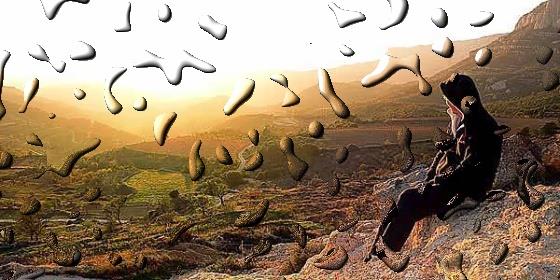 Tak hraju dál ten groteskní příběh v duchu, než jdu spátZkouším hrát zas spolu s ozvěnou